ятии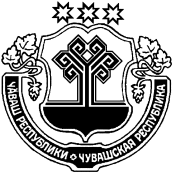 Об утверждении градостроительного плана земельного участка     В соответствии с градостроительным кодексом Российской Федерации, постановлением Правительства Российской Федерации от 29.12.2005 года №840 «О форме градостроительного плана земельного участка», приказом Министерства регионального развития Российской Федерации от 11.08.2006 года № 93 «Об утверждении инструкции о порядке заполнения формы градостроительного плана земельного участка», Уставом Русско-Алгашинского сельского поселения, администрация Русско-Алгашинского сельского поселения постановляет:1. Утвердить предлагаемый градостроительный план земельного участка, расположенного по адресу: Чувашская Республика, Шумерлинский район, село Русские Алгаши, ул. Октябрьская, д.8  с кадастровым номером 21:23:340203:40Настоящее постановление вступает в силу с момента его подписания.Глава Русско-Алгашинскогосельского поселения                                                                                     В.Н.СпиридоновЧĂВАШ  РЕСПУБЛИКИЧУВАШСКАЯ РЕСПУБЛИКА ÇĚМĚРЛЕ РАЙОНĚ АДМИНИСТРАЦИЙĚ ВЫРĂС УЛХАШ ЯЛ ПОСЕЛЕНИЙĚНЙЫШĂНУ13. 07. 2021    40 №Вырăс Улхаш салиАДМИНИСТРАЦИЯРУССКО-АЛГАШИНСКОГО СЕЛЬСКОГО ПОСЕЛЕНИЯ ШУМЕРЛИНСКОГО РАЙОНА ПОСТАНОВЛЕНИЕ13. 07 .2021  №40село Русские Алгаши